Kupní smlouva č. PVJ/2023/2/85/374 § 2079 a násl. zákona Č. 89/2012 Sb. občanského zákoníku,  v účinném  zněni Kupující: Zastoupený: WOOD & PAPER a.s. Ing.  Tomáš Parík Městské lesy Znojmo Bank, spojení: IČO/DIČ: Zápis v OR: Teíefon/Fax: Adresa: Email: 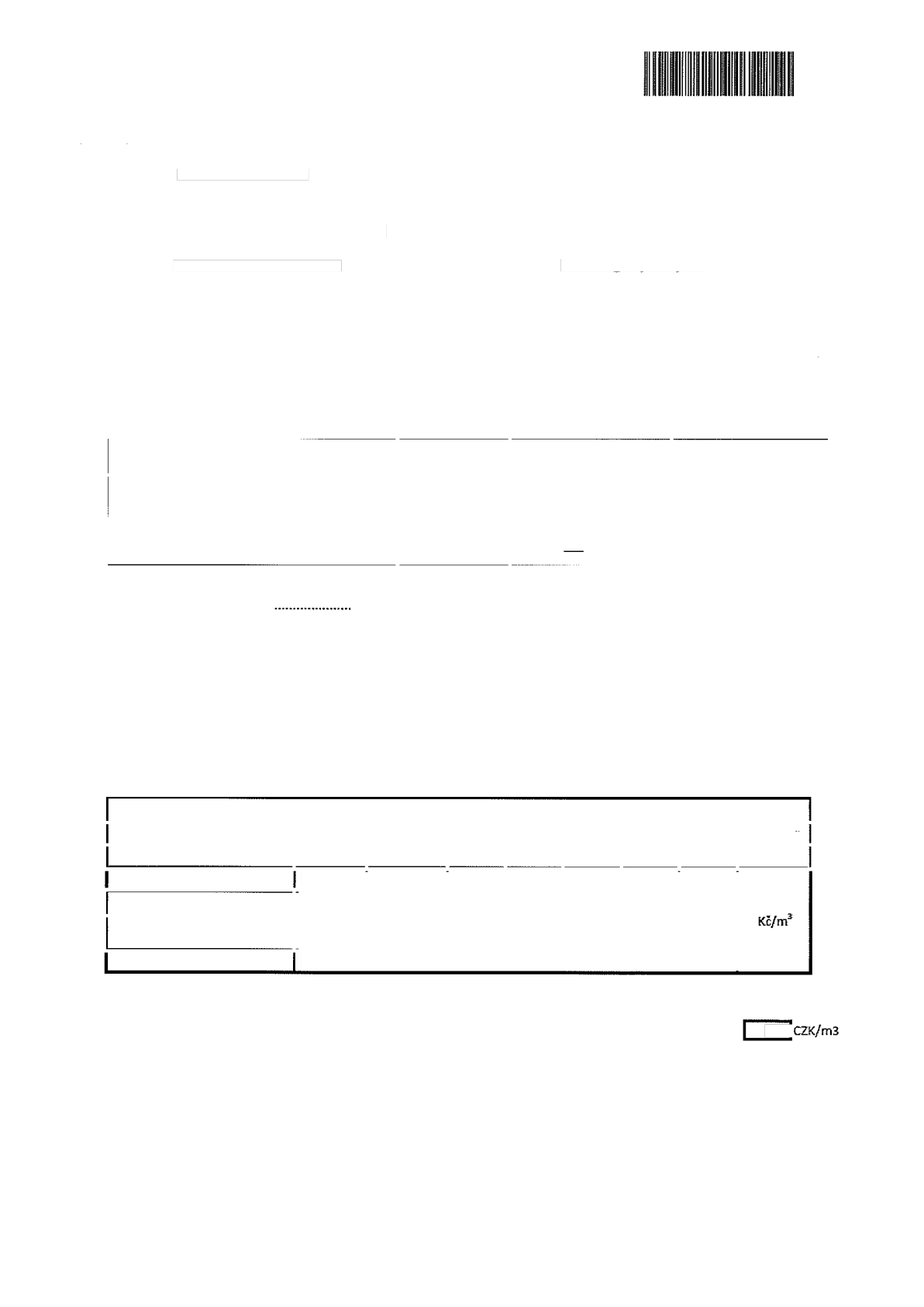 CZK: 13930741  / 0100 IČO/DIČ: 	00839027  / CZ00839027 Zápis v OR: Telefon/Fax: Hlína  138, 664 91 Ivančice	Adresa: Email: W&P SAP ID: 1 . 	Předmět 	smlouvy: dodávky sortimentu 	jehličnatých kulatin  III.  tř z  OM do  Hl  Maresch GmbH, Breiten 1,  2070  Retz, Rakousko (dále  též  jen „konečný příjemce“): Smluvní  strany této  smlouvy 	se dohodly,  že  smlouvu považují 	oboustranně 	za splněnou 	dodáním 	90% smluveného objemu. 2. 	Země původu: CZ Lokalita 3. 	Platnost smlouvy/čas plnění:  1.4.2023 - 30.6.2023/1.4.2023 - 30.6.2023 4. 	Pravidelnost dodávek: Prodávající 	se  zavazuje k  časově  rovnoměrnému 	plnění 	množství  na  této 	smlouvě 	uvedeného, 	od začátku do  konce času  plnění.  V opačném 	případě může  být toto množství 	alikvótně 	pokráceno. 5. 	Kupní ceny bez DPH  stanoveny na  OM jsou platné pro období: 1 . 4. 2023 -  30.  6. 2023 / 1 . 4.  2023  -  30.  6.  2023  „Strana kupující  si vyhrazuje 	právo  na úpravu  cen  a  bonusů  v  průběhu  platností  smlouvy." Podíl výřezů 5m  v kvartální 	dodávce  se stanovuje 	25%. K výše  uvedeným 	cenám  SM  85  bude  v kvalitách 	AB/C,  KH, Cx, Br fakturován 	cenový  bonus: 1 / 8 Modřín 5m	la	1b	Za	3a	3b	4a -5 b 35-395TP AB KH,Cx, Br í, kov,  3m Modřínové  výřezy 4m budou fakturovány 	se srážkou 	Rmš  z výše  uvedené cenové matice MD 5m. 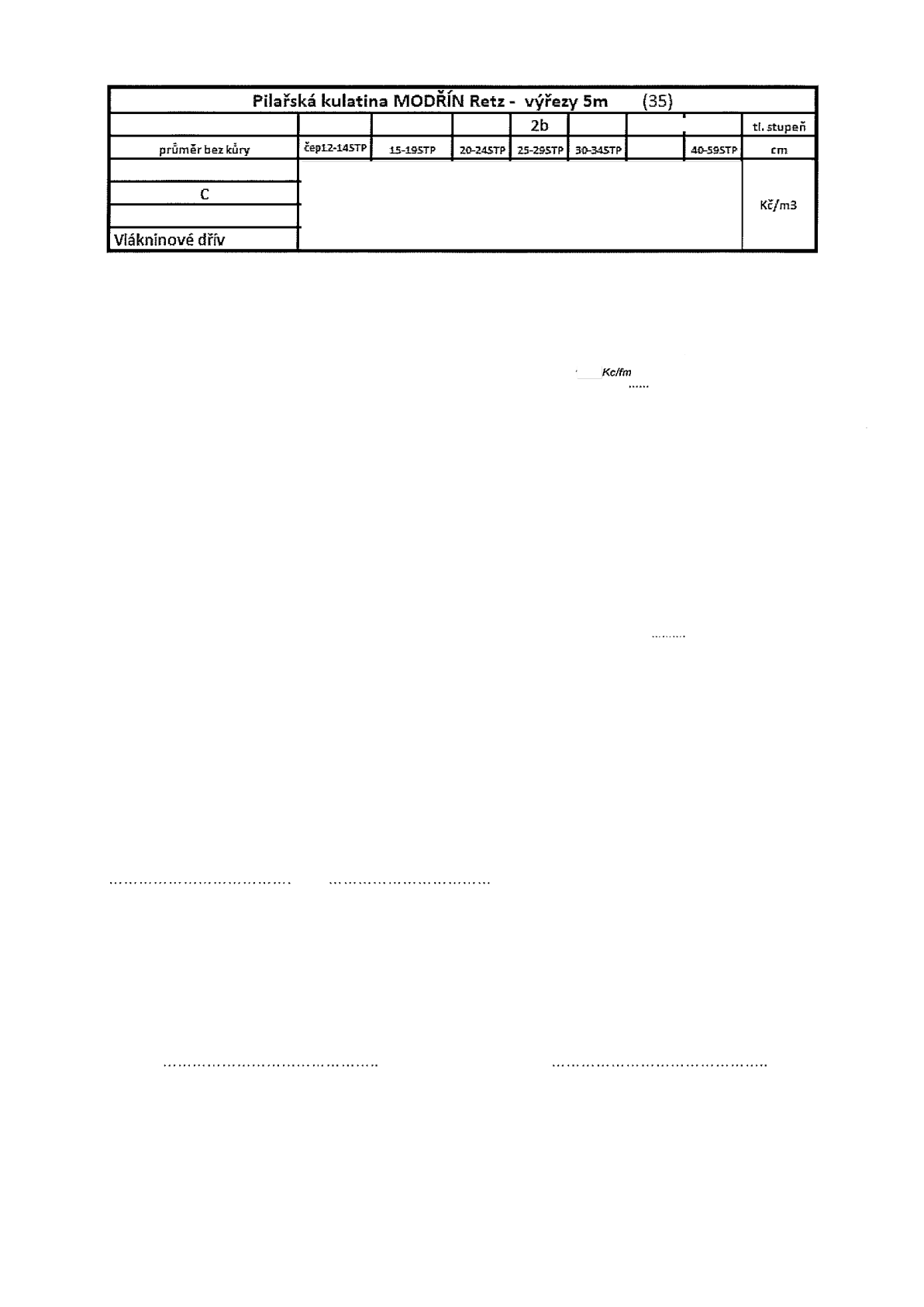 Splatnost 	faktur 	je 15  dní  od data vystaveni faktury. 	Prodávající výslovně prohlašuje, že toto ujednání o čase plnění 	nepovažuje za hrubě nespravedlivé. IFáHigkeit ist 15 Tage netto  ab Rechnungsdatumý Cena za službu vagónování, vyplacena 	subjektu  provádějící 	vagónování, 	je stanovena 	v  případě 	jednotlivých  vagónů 	<č/m3,  v případě ucelených vlaků 160,-  Kč/m3  (fakturace  dte elektronické  přejimky 	závod Retz).  /Verladezuschlag 	wírd  in  der  Hohe von 	verrechnet./ V případě nedostatku  silničních  odvozních  kapacit se kupující  dohodl  s prodávajícím, 	že bude smluvený  objem  do výše	% může  být realizován  po železnici. 6. 	Ukončení smlouvy: Tato smlouva  zaniká  uplynutím  doby, na niž byla  sjednána  nebo  dohodou  smluvních  stran  nebo  odstoupením  od smlouvy kupujícím v případě opakovaného  nebo podstatného  porušení některé smluvní  povinnosti  prodávajícího 	z této  smlouvy.  Za podstatné porušení  této  smlouvy prodávajícím  se považuje zejména:  a) nedodáni sjednané  kulatiny ve sjednaném  množství  a kvalitě a/nebo odchylka  v množství  či kvalitě  dodané  kulatiny  větší než  20 % oproti  smluveným podmínkám,  b) prodlení  prodávajícího s dodáním  předmětu  smlouvy nebo  jeho  částí trvající  déle než 14 dní.  Tato smlouva  může  také zaniknout  z důvodů uvedených v bodě  10 platných  Technických,  fakturačních a přepravních  podmínkách  Wood & Paper. 7. 	Obchodní tajemství: 	Smluvní  strany jsou  zajedno,  že  ujednání  o  rozsahu plnění, ceně  jednotlivých 	sortimentů  a  členění  sortimentu 	a množství  dle  sortimentu, obsažená  v této smlouvě jsou  skutečnostmi, 	které přímo a  bezprostředně 	souvisí  s obchodními  závody  provozovanými stranami  této  smlouvy  a  současně  jsou konkurenčně  významné, určitelné,  ocenitelné  a v příslušných  obchodních  kruzích  běžné nedostupné  a představují  proto obchodní  tajemství  obou  smluvních stran  ve smyslu  § 504 občanského  zákoníku, není-li  stanoveno  jinak.  WOOD & PAPER a.s. dále  označuje  za své obchodní  tajemství také identifikaci  obchodních  partnerů. Smluvní  strany se  proto  zavazuji zajišťovat odpovídajícím způsobem  utajeni 	obchodního  tajemství,  konkrétné 	se zavazuji utajit  uvedené údaje  tak, aby sl tyto skutečnosti charakter  obchodního tajemství  zachovaly. V případě,  že se na tuto smlouvu  vztahuje  povinnost  ji dle právní  úpravy  uveřejnit,  smluvní strana,  která bude smlouvu  uveřejňovat, před uveřejněním  smlouvy  či jejím  jiným poskytnutím  dle platných  právních předpisů  vyznačí  a neposkytne  shora  uvedené obchodní  tajemství. Tuto  smlouvu  zašle  správci registru  smluv  smluvní strana  -  prodávající.  Předpokládaná  hodnota předmětu  smlouvy  činí	Kč. 8. 	Příloha  a  nedílná  součást  této  kupní 	smlouvy: 	Smluvní 	strany 	se  dohodly, 	že  přílohou 	a  nedílnou 	součástí 	této  smlouvy  jsou 	obchodní 	podmínky kupujícího Technické, fakturační 	a přepravní podmínky 	Wood &  Paper, 	platné 	pro  JI.Q 2023  (v  této  kupní  smlouvě  označené  též  jako  „platné  Technické, fakturační  a přepravní  podmínky  Wood  & Paper). 	Tyto podmínky  upravují  kromě technické  specifikace  předmětu plnění,  fakturačních podmínek  a podmínek  přepravy také ostatní  smluvní  ujednání  jako  je přejimka,  závaznost přejimky 	u  konečného příjemce,  přechod  vlastnického 		práva  a  nebezpečí  škody  na předmětu plnění, sdělování 		informaci 	konečnému 		příjemci 	(výjimka 	z ochrany 	obchodního  tajemství) 		a 	certifikace.  Tyto 	podmínky 	jsou 	dostupné 	též 	na vAvw.wood- naoer.cz.  Prodávající prohlašuje a podpisem této 	smlouvy potvrzuje, 	že tyto 	podmínky 			před uzavřením 	této 	kupní 	smlouvy převzal, podrobně se s  nimi seznámil, 	ujednáním rozumí 	a souhlasí s  nim!  a tyto 	podmínky bez  výhrad akceptuje. 	V případě  rozporu  mezi  touto kupní  smlouvou  a těmito podmínkami 	má přednost  tato smlouva. 9. 	Závěrečná ustanovení: Tato smlouva  je vyhotovena  ve dvou  stejnopisech,  z nichž  každá  smluvní  strana obdrží  po jednom.  Tato smlouva  může  být měněna  pouze písemnými  dodatky.  Tato smlouva  se řidí  právem  České republiky,  zejména  občanským  zákoníkem.  Smluvní  strany vylučuji  aplikaci  § 1799  a 1800  občanského zákoníku.  K rozhodováni 	sporů z této smlouvy  je příslušný obecný soud  kupujícího v České republice. V	dne Ing.  David Veselý Digitálně podepsal Ing.  David  Veselý Datum: 2023.04.1 8 10:46:40  +02'00’ Prodávající	Kupující 2 / 8 1) 	Specifické 	požadavky: fakturační 	a přepravní podmínky Wood &  Paper nedílná součást kupní smlouvy na kulaté dříví II.  Q 2023  Hl Maresch  závod Retz a. 	kvalitativní  požadavky podle „Rakouských uzancí v obchodu 	s dřívím  1973". • 	čerstvá,  zdravá a rovná hmota, 	dobře odvětvená, 	bez zabarvení. 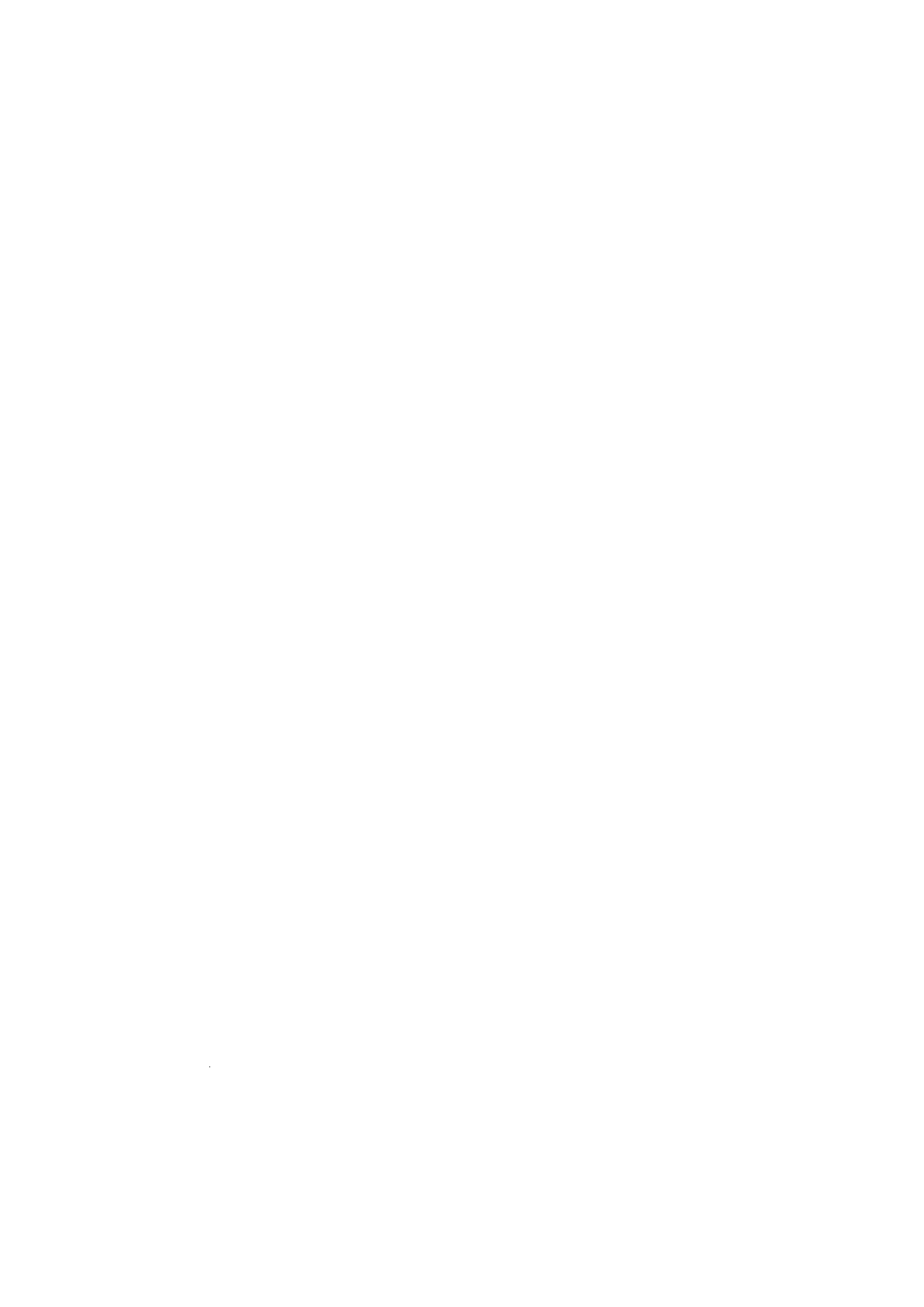 b. 	průmyslové 	výřezy  jehličnaté 	SMRK (smrk 	ztepilý) 	do stanice  RETZ: • 	výřezy  4m,  5m minimální 	čep 12  cm+  na tenčím 	konci  bez kúry • 	max. středová tloušťka 	je 59  cm  b.k., 	u celých délek  je to  maximální 	středová tloušťka 	4 nebo  5 m  výřezu po manipulaci, • 	dlouhé 	dříví  SM lze dodávat v těchto délkách: 	8,9,  10,  12,  13  a 14  m,  min.  čep  12  cm  b.k.  nejtenčího kusu,  nadměrek nejméně 3 %, ne délka  11  m .  V případě 	dlouhého dřiví:  délka  8 až 14  m,  kdy  bude  čep  menší jak 12cm  b.k.  nejtenčího kusu,  budou  tyto kusy fakturované 	za cenu  vlákniny. • 	3m  SM  výřezy  je možno 	dodávat	jako  souběh  do  3% z dodaného 	množství 	(hodnoceno 	na  konci  kvartálu) 
• 	Výřezy SM v tloušťkových 		stupních 	4a + v délce  Sm budou 	fakturovány jako Cx. c. 	průmyslové 	výřezy	jehličnaté 	BOROVICE (borovice 	lesní)  -  pouze  výřezy  4 ml  -pouzel.  a 4.  kvartál 	(dle  platné 	kvartální smlouvy) • 	čep  12  cm+  na slabším  konci 	bez kúry,  max.  střed, 	tloušťka 	59  cm b.k, 
• 	výřezy 	Borovice 	jiné  délky  než  4m  budou 	fakturovány 	za ceny  vlákniny 
• 	hmotu 	nelze  dodávat v celých  délkách! d. 	průmyslové výřezy  jehličnaté 	MODŘÍN 	(modřín 	opadavý) 	do  stanice  RETZ: • 	MD  pouze  výřezy 4  a Sm,  ne dlouhé 	dříví,  čep  12  cm+  na  slabším 	konci  bez kůry • 	výřezy jiných  délek  než 4 a 5m budou fakturovány 	za cenu  vlákniny 	dle  platné cenové  matice 
• 	ostatní 	dle  kvartální 	kupní smlouvy e. 	průmyslové 	výřezy  jehličnaté 	JEDLE (jedle 	bělokorá) 	v kvalitách 	AB/C  — budou  fakturovány 	se srážkou 	250, -Kč z platné cenové  matice 	smrku (85) f. 	Srážky: - Smrk  -  dlouhé 	dříví  (8,  9,  10,  12m) 	bude  fakturován 	s paušální 	srážkou 	na manipulaci 	-  S0CZK/m3  (2EUR/m3)  z cen  dle  platné 	cenové matice. ■ Přesílená 	hmota SM,  JD, BO, MD  ■ 59cm 	b.k.  + 	bude  fakturována  jako  vláknina -  Výřezy 	SM  3m  - 	max. 	do  3%  z dodaného 	množství, 	v případě 	překročeni 	(vyhodnoceno 	no  konci  kvartálu)  bude  dříví  nad  rámec 	3% fakturováno:  kvalita 	AB/C  jako  Cx-Br,  kvalita  Cx-Br,  KH jako  vláknina. ■ Dříví  s obsahem 	kovu = cena  vlákniny  dle  cenové matice - Špinavé 	dříví  -kusy  se znečištěnou 	řeznou 	plochou (čep,  čelo)  kámen, 	písek,  bláto 	budou 	přejímány 	jako  kvalita 	Br. -Příměs  smrku 	a jedle 	v ucelené  dodávce 	modřinu 	bude  fakturována 	za ceny  vlákniny. -Příměs  modřínu  v ucelené  dodávce 	smrku 	nebo  jedle  bude  fakturována 	za cenu  CX/BR smrku. -Příměs  modřínu 3m  v ucelených 	dodávkách 	bude fakturována 	za cenu  vlákniny 	dle  cenové  matice. ■Příměs borovice 	v ucelených  dodávkách 	smrku, 	modřínu 	i jedle  bude  fakturována 	za cenu  vlákniny 	smrku 	dle  cenové  matice -Příměsi 	v ucelené 	dodávce 	borovice 	budou  fakturovány 	za cenu  vlákniny 	borovice 	dle  cenové  matice g. 	—podíl  vlákninového 	dřiví  (vláknina 	FH) nesmí	překročit 	5% v jedné  dodávce. 	V případě 	vysokého podílu 	vlákninového 	dřiví  v jedné  dodávce může  být dodávka 	kupujícím 	odmítnuta, 	resp.  je kupující 	oprávněn 	vyúčtovat 	celou  dodávku za ceny  vlákninového 	dříví  a zásilku přeposlat do  papírenských 	závodů h. 	-  ostatní 	výše  neuvedené 	dřeviny  budou  fakturovány 	za cenu  vlákniny, 	pokud 	kvartální 	kupní  smlouva 	nestanoví	jinak • 	Nadměrek 	u všech sortimentů 	ve výřezech  je  2%. V celých  délkách 	je nadměrek 	3 %. 4m  výřezy 	mohou 	být  dodávány v délkách 408-431cm 	+/-  1% tolerance měřícího 	zařízení. 	Výřezy  Sm mohou být  dodávány v délkách 	510-525cm 		+/-  1%  tolerance 	měřícího 	zařízení. 	Výřezy s větším  nadměrkem než5,31m+ 	budou 	přebírány 		jako kvalita  Cx. V případě 	zastoupení Cx víc než 5% v dodávce na základě délky  S,31m+- 	bude  fakturováno 	jako vláknina. Výřezy kratší  než404cm budou 		kubíroványjako3m, výřezy kratší než 505cm 	budou 	kubíroványjako 	4m. 2) 	Elektronická 	přejímka 3D elektronické 	měření výřezů v kúře. Při  přejímce 	dodávek výřezů  i celých  délek  se u přejímky 	v Retzu posuzuje kvalita  a měří středový 	průměr. 	Čela musí být rovně sříznutá 	a čistá.  Z dříví  je nutno 		odstranit plastové 	štítky, výřezy  s plastovým 		štítkem 	budou 	převzaty jako kvalita 		Cx, nebo může  být  uplatněna cenová  srážka 2200  Kč za dodávku. 	V ceníku  neuvedené 	dřeviny 	a dřevo s kameny 	na čele budou 	převzaty 	jako vláknina. 	Při  nakládce se nesmí 		používat 
hřeby  ani jiné  kovové  předměty. 	Dráty lze použít jen výjimečně, 		zejména k provázání  klaníc. Dodávka  je splněna  přejímkou 	u konečného příjemce. 	K výpočtu objemu 	se používají 		rakouské 		předpisy 	(např.  norma 	ÓNORM  L1021),  které zároveň stanovují 	způsob  odpočtu kůry  v případě 		dodávek v kúře.  Pro orientační prostorový výpočet 		objemu 	expedované 	kulatiny 	se používá 	koeficient 	0,62. 	V případě, 		že přílohou k dokladům 	potřebným 			pro  expedici 	nebude 	kusová konsignace, 	musí  být  na každém  dodacím 	listu  /  specifikaci 	uveden celý  výpočet prostorového 		objemu, 	tzn.  délka  x šířka  x výška x 0,62  a také  počet kusů  v dodávce. V případě, 			že tento 		výpočet 	nebude 	uveden 	a v  příloze 		nebude 	ani  kusová 	konsignace, 	zaniká 	prodávajícímu 	právo 	na  množstevní reklamaci. 3 / 8 K dodávce musí být přiložený správný DODACÍ LIST -ZÁMĚR, vystavený pro danou dodávku systémem "Wood Accept - dojezdový dispečink”. U dodávky bez správného dodacího listu s nedostatečnou identifikaci dodávky pro fakturaci se prodlužuje lhůta k vystavení daňového dokladu na 21  dnů  od  DUZP a u dodávky může  být z důvodu vysokých nákladů na přiřazování uplatněna srážka 5 OOOKč za dodávku. Pro výpočet konsignovaného množství 	u  BO, MD je nutno používat tabulky 	pro  výpočet objemu borových oddenkůll!  Konečný příjemce umožní 	prodávajícímu účast  na  přejímce 	dodávané kulatiny, 	je 3) 	Přejímka, přechod vlastnického práva Povinnost 	prodávajícího odevzdat dříví je splněna v okamžiku ukončení přejímky 	dříví v místě  plnění -  tj.  v areálu H1 Maresch - Retz osobou provádějící přejímku.  Vlastnické  právo  na  kupujícího 	přechází převzetím  zboží  Holzindustrie  Maresch GmbH, 	Breiten 1,  2070 Retz,  Rakousko  (konečný  příjemce) prostřednictvím ukončené elektronické přejímky 	v závodě Hl Maresch Retz. Prodávající bere na vědomí, že místo  plnění 	dle této smlouvy se nachází mimo území  České republiky a bere na vědomí právní  důsledky, které z této  skutečnosti vyplývají. 	Pro stanovení kupní ceny je rozhodné množství dle  přejímky konečného příjemce odběratele, která je prováděna podle rakouských předpisů. 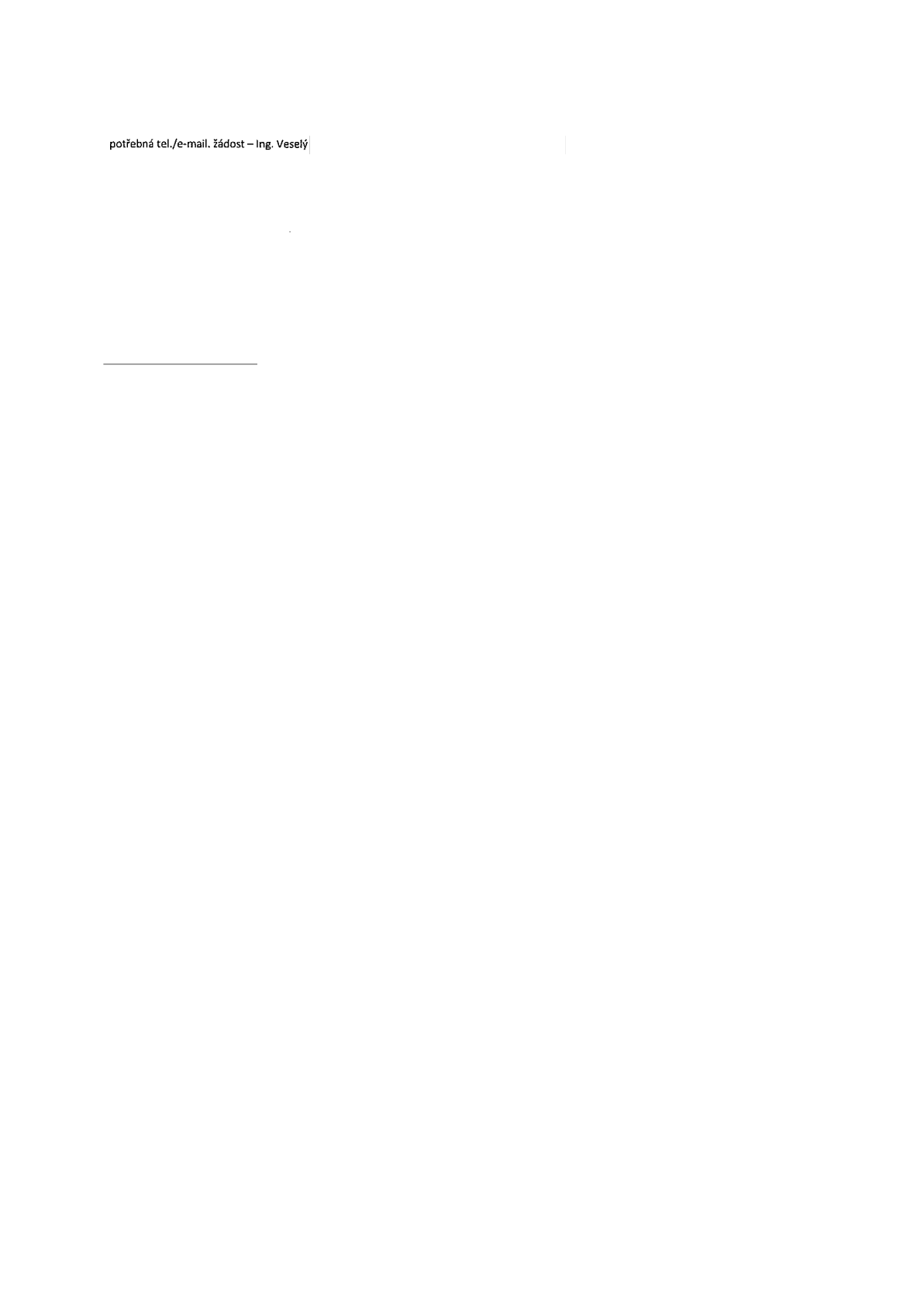 4) 	Fakturace a platební podmínky DUZP je datum vystavení faktury konečným příjemcem dříví  (Hl  Maresch GmbH). U kamionových dodávek je rozhodný termín pro účtování dodávek dříví  do příslušného  smluvního období datum elektronické  přejímky v závodě  Retz. U  vagónových  dodávek je rozhodný termín pro účtování dodávek dříví  do příslušného 	smluvního 	období datum podeje vagónu k přepravě. Fakturace probíhá následovně: do  15ti  kalendářních dnů od DUZP vystaví kupující  na základě přejímky konečného příjemce jménem prodávajícího fakturu (daňový doklad) a jeho kopii  zašle prodávajícímu. 	Kupující  (odběratel) má povinnost 	vystavit 	a odeslat samofakturu (daňový 	doklad) do 15ti  kalendářních dnů  od data uskutečnění zdanitelného plnění. Pro účely vystavování faktur se sjednává samostatná fakturační řad a. Číslo samofaktury, kterou vystavuje WOOD &  PAPER a.s.,  je evidenčním 	číslem dokladu, 	které vstupuje do kontrolního 	hlášení zasílané na finanční 	úřad. Cena dopravy může po  vzájemné dohodě na faktuře být odečtena od  ceny  dřeva. Splatnost faktury je 15  dní  od data vystavení 	faktury, nebo 7 dní  za podmínky 	2% skonta. Smlouva může stanovit i jinou dobu splatnosti. Úhrady 	faktur budou prováděny hromadnými platbami vždy 5.,  10.,  15., 20.,  25., 30.  nebo 31.  daného měsíce,  nejpozději vždy do 6 kalendářních dnů od  data splatnosti uvedeného na faktuře. Platba v tomto časovém intervalu nebude považována za pozdní úhradu. Po dobu 	prvních 	6 kalendářních dnů po  splatnosti faktury nemá prodávající nárok 	na zaplacení úroku z prodlení. V případě prodlení větším 	než  6 dnů  po lhůtě 	splatnosti 	může  být  prodávajícím účtován úrok 0,05%  z dlužné částky za každý den prodlení. Kupující  vyhotoví jedenkrát měsíčně seznam vystavených faktur za uplynulý 		měsíc, který 	prodávající odsouhlasí a neprodleně odešle zpět kupujícímu. V případě souhlasu smluvních 	stran, mohou být  faktury či jiné daňové doklady budou 	zasílány v elektronické podobě elektronickou poštou (emailem) na ujednanou adresu  a  to  opatřené zaručeným  elektronickým podpisem 	založeným  na  kvalifikovaném  certifikátu ve  smyslu 	zákona  č.  227/2000 Sb.,  o elektronickém podpisu a o  změně 	některých  dalších  zákonů, ve znění  pozdějších předpisů. Smluvní 	strany souhlasí 	s tím, 	že  faktura je považována  za doručenou druhému účastníkovi dnem, 	kdy ji  první 	účastník odešle v  elektronické podobě na uvedenou emailovou adresu druhého účastníka. Faktury v papírové  podobě  nebudou  zasílány.  Spol. 	Wood  &  Paper  a.s.  má  právo  kdykoliv  v  průběhu  trvání  smluvního 	vztahu  namísto  daňového  dokladu v elektronické podobě zaslat doklad v  podobě listinné. V případě vyplácení kvartálního, ročního nebo  mimořádného bonusu  se tento bude vztahovat pouze na objem dříví bez vlákninového dříví  a dříví se železem. Je-li prodávající plátce daně z přidané hodnoty (DPH), je závazek kupujícího 	zaplatit kupní  cenu  splněn také v případě, že kupující 	plní  na účet zveřejněný podle ust.  § 98  zákona č. 235/2004 Sb., o  dani z přidané hodnoty, ve znění pozdějších předpisů (dále jen „zákon o  DPH“). Je-li  prodávající plátce DPH, je závazek kupujícího 	zaplatit kupní 	cenu v jeho části odpovídající DPH splněn také v případě, 	že kupující uhradí za prodávajícího DPH v souladu s ust. § 109a zákona o DPH na účet příslušného správce daně prodávajícího. Stane-!i se kupující  ručitelem podle ust. § 109  zákona o DPH, je závazek kupujícího zaplatit kupní  cenu v jeho části odpovídající 	DPH splněn také v případě, že kupující 	tuto část uhradí na účet příslušného správce daně prodávajícího. 5) 	Přeprava po železnici Jestliže se smluvní  strany dohodly na smluvních dodávkách po železnici,  prodávající  může realizovat část smluvních dodávek nebo celý objem dříví po železnici dle požadavků a za podmínek stanovených kupujícím. Kupující uvede do platné  kupní  smlouvy pro příslušné kvartální období sazbu či sazby za vagónování pro prodávajícího s ohledem na nakládku do stanoveného  typu vagónu  ( vagon  Gigawood Sggmrrs 90 v železniční soupravě , ostatní typy vagonů ). V případě dohody obou smluvních stran o  realizaci dodávek dříví po železnici se prodávající zavazuje zajistit na své jméno 	a náklady „vagónování" pokud nebude dohodnuto jinak. Služba vagónování zahrnuje (nakládku kmenů na silniční dopravní prostředek dopravce v lese,  přepravu do dohodnuté železniční stanice, překládku  dříví z dopravního prostředku dopravce do železničního vagónu, náklady dopravce na úklid 	znečištěné plochy v  železničních 	stanicích v souvislosti 	s manipulací dřevní  hmoty do vagonů a upevnění 	nákladů vázacím prostředkem k vagonu v případě nakládky na stěny vozu či kladnice. Na základě této skutečnost se kupující  zavazuje uhradit prodávajícímu za vagónování smluvní cenu  ve výši  stanovené v kupní  smlouvě mezi kupujícím 	a prodávajícím  za jednotku Kč/m3 tzn. za každý změřený a potvrzený m3 (plnometrický)  dřevní hmoty  osobou pověřenou přejímkou dříví konečným odběratelem. Smluvní přepravy  po železnici budou prováděny ve  spolupráci se společností  ČD Cargo a.s., IČO  281 96 678,  se sídlem Jankovcova 1569/2c, 170  00 Praha 7 (dále jen „ČD Cargo"). Prodávající je proto povinen dodržovat veškerá pravidla a podmínky 	stanovená ČD Cargo, není-li 	kupujícím 	v těchto podmínkách nebo v kupní smlouvě výslovně stanoveno jinak s ohledem na specifické požadavky ložení ze strany  konečného odběratele. Pro všechny smluvní 	železniční dodávky jsou závazné  „Všeobecné podmínky 	ČD Cargo a.s." (VP  ČD Cargo) 	vyhlášené společností ČD Cargo a.s. Jankovcova 1569/2c 	170  00  Praha 7 , IČ 28196678 	a dále  zejména  dokumenty 	na které odkazují : „  Smluvní přepravní podmínky 	ČD Cargo a.s. „  (SPP) , „Tarif ČD Cargo" (TVZ), „nakládací směrnice UIC" (www.uic.org), „Úmluva o mezinárodní železniční přepravě,, (COTJF) v platném znění, „Jednotné právní předpisy" (JPP)  pro smlouvu o  mezinárodní železniční přepravě zboží ,  „Přípojek B k  Úmluvě (Cl  uvedené 	jsou smluvní 	strany povinny 	dodržovat 	pravidla 	pro  přepravu předmětu 	smlouvy 	po železnici 	stanovená 	v TVZ tak,  aby nedocházelo k navyšování přepravného, v opačném 	případě je  smluvní  strana, která navýšení  přepravného porušením 		pravidel 	pro  přepravu dle TVZ zapříčinila, 	povinna 	uhradit takto vzniklé vícenáklady. Prodávající bere na vědomí, 	že dopravce 	ČD Cargo vyhlásil  od 1.1.2014 	ve vytipovaných 	železničních  stanicích  „Zvláštní 		přepravní podmínky"(dále 	„ZPP"),  na základě kterých  je  stanoven 		minimální 	počet vozů  podaných k  přepravě k jedné 		obsluze 	stanice a  výše poplatku 		doplňujícího 	(PO) 	ke  každému vozu uvedenému v nákladním 	listu  (Kč/vůz)  v případě  nesplnění 	minimálního 	počtů vozů.  Prodávající  přebírá 	odpovědnost, hradí  tyto  PD a souhlasí s přeúčtováním ze strany 	kupujícího 	v  případě 		nesplnění 	stanovených 	podmínek. 	Tyto  ZPP včetně 	přílohy 	s vytipovanými stanicemi 	jsou  vyvěšeny  na webových stránkách www.wood-paper.cz. Kupující  hradí pouze dovozné (dle výkladu 	TVZ)  za smluvní 	obyčejnou 	vozovou zásilku  z  železniční  stanice  obsluhované 	ČD Cargo  s výpravním 	oprávněním pro vozové zásilky  do  stanice  určení  Retz  -vlečka 	Hl  Maresch 	GmbH. Prodávající 	se zavazuje,  řídit  se pravidly pro nakládku 	dřevní 	hmoty 	do  vagonů 	tzn.  příslušnými 	příklady 	nakládání 	a nakládacími směrnicemi s ohledem 	na sortiment 		dříví,  typ  vagonu  a dále  s ohledem na  podmínky, 	které současně stanoví kupující.  Tato  pravidla 	jsou  společně  zakotvena 	v přípojku 	českého vydání svazku 	č. 	2 	dokumentu 	Nakládacích 	směrnic 	UIC, 	které 	jsou 	přílohou 	č. 	2 	k 	RIV 	Úmluvy  o 	vzájemném 	používání 	nákladních 	vozů. (http://www.ceskedrahy.cz/assets/zakaznicka-podpora/priktady-a-pomucky/priklady-nakladani/nakladaci-smernice-svazek-2.pdf). 					Jednotlivé 	příklady 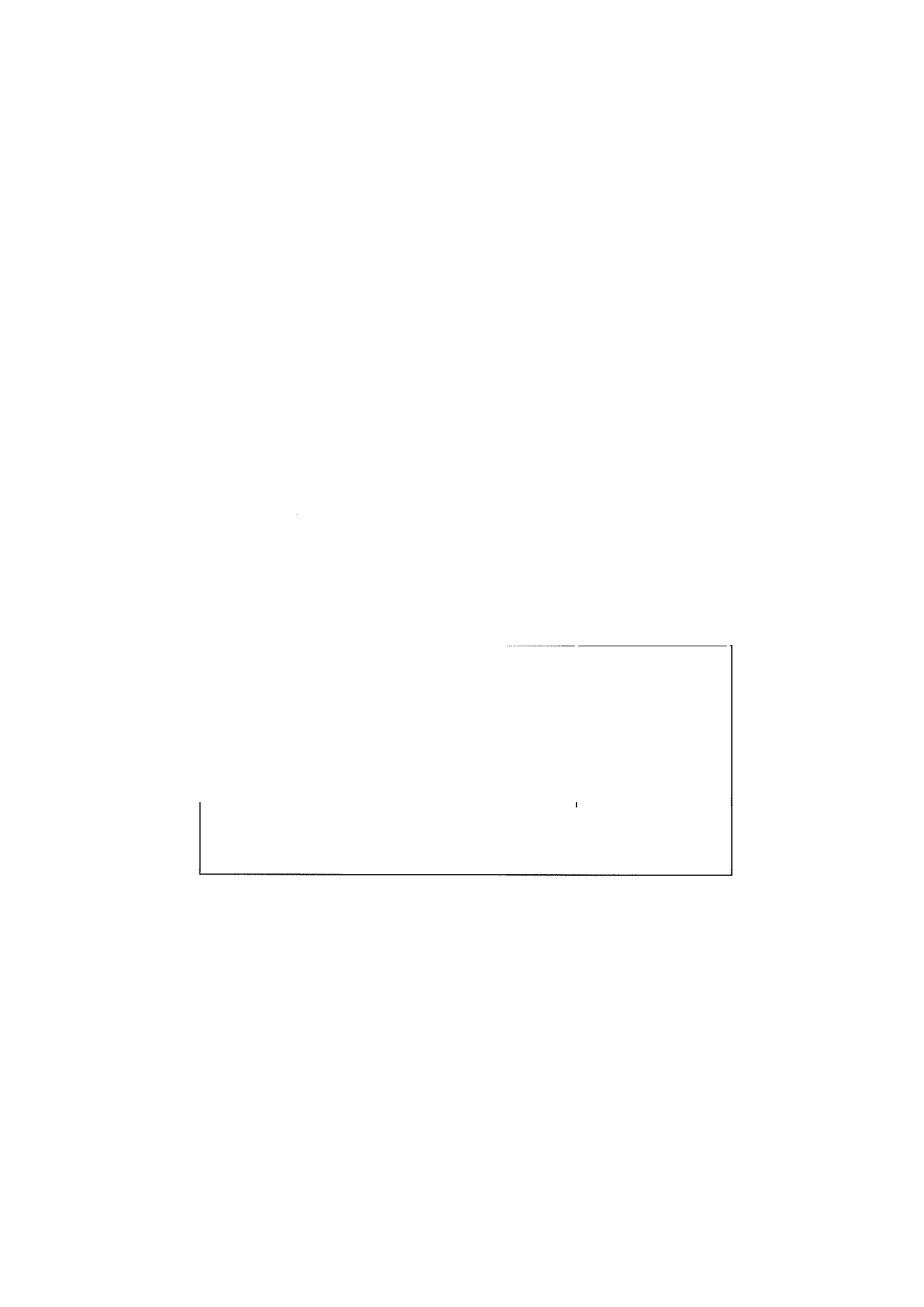 nakládání 	z českého  vydání  svazku  2 "Zboží”  Nakládacích 	směrnic 	UIC jsou  k dispozici na odkazu http://helpload.cdcargo.cz/ 	. Prodávající se zavazuje  sledovat aktualizace nakládacích směrnic 	publikovaných 	v rámci tohoto 	přípojku. Prodávající se v této  souvislosti 		dáíe zavazuje seznámit 	a zajistit 	provedení 	nakládky  do vagonů 	v souladu 	s dokumentem 	„Pravidla 		pro nakládku 		kmenového 
dříví 	do železničních 	vagonů 	platná od 1.1.2022. 		Aktuální 	znění  je  na  odkaze  (www.wood-paper.cz/logistika 		,  záložka  „Hl  MARESCH GMBH"). 	_V tomto dokumentu 	jsou  shrnuty jak všeobecné 	podmínky 	ložení  do vagonů 	tak "specifické 	podmínky 		pro nakládku 	do „vagonů 	Gigawood". 	Prodávající se zavazuje sledovat 	na stránkách kupujícího 	aktualizace těchto pravidel. 	Prodávající  se zavazuje seznámit 	a zajistit 	dodržování těchto všech pravidel 	ze strany všech jeho pověřených  smluvních 	silničních 		dopravních 	společností 	a především 	jejich 	řidičů  provádějící 		službu  vagónování 	tzn. nakládky 	dřevní hmoty 	do  vagonů. Minimální 	vytížení 	železničních 	vagonů Prodávající  se zavazuje  ložit  do  každého vagonu  kmeny 	smluvních 	délek  tak,  aby maximálně 	využil  ložný  prostor 	a  zavazuje se  zabezpečit, 	aby při  nakládce nedošlo 	k  míchání 	různých sortimentů 	dřevní  hmoty 	v míře  vyšší, než stanoví  kupní  smlouva. 	Prodávající 	bere na vědomi, 	že míchání 	sortimentů 		v jednom vagonu  je  povoleno za podmínky 	(1 hráň  pouze  1 sortiment, 	dodací  list  zvlášť ke každému sortimentu). 	Prodávající se zavazuje dodržet 	minimální 	požadavek na vytížení  vagónů  finálního 	odběratele Hl MARESCH GmbH.  Prodávající  bere na vědomí, 	že kupující  uplatňuje 	srážku za nedoložení dle  níže uvedené 	tabulky a ve výši  dle  podmínek 	kupní  smlouvy a podmínek 	stanovených 	konečným 	odběratelem 		Hl MARESCH GmbH. Do vagonů typu  ROOS doporučujeme 	ložit  2x hráň 5m a 2x 4m  a ložit  pouze do výšky klaníc, jinak hrozí přetížení  vagonu a jeho zadržení na h ranicil  11 Celé délky  pro tento vagon nedoporučujeme. Vagony EANOS doporučujeme 	ložit  hráněmi 4-5-5  anebo 4-4-5, jinak  hrozí sankce za nedoložení!  II Dodávky předmětu smlouvy 	-  kmenového 	dříví  ve 2-osých  vagonech, 	ve vagonech  typu  Res  jsou  zakázány. . Při ložení 	dřeva  na vagonu 	se nesmí  používat drát ani  jiné  kovové  předměty, 		ze dříví  je nutno 	odstranit 	všechny  plastové 	štítky 	Prodávající  je povinen ložit  dříví  do  řádně vyčištěných 	vagonů. 	Prodávající je před realizací plnění  kupní 	smlouvy povinen 	informovat 		a zaslat kupujícímu 	seznam  odesílacích 	železničních 	stanic, 	ze kterých bude 		realizovat smluvní vagónové 	dodávky, 	(W00D 	&  PAPER -  logistika  546 418  211,  e-mail 	adresa:  logistika@wood-paper.cz. Prodávající  se zavazuje  objednat 	vagony  a podat je k  přepravě do Holzindustrie 	Maresch 	GmbH  u  dopravce 	ČD Cargo  a.s. na nákladní 	list  pro mezinárodní 
přepravu 	(dále  jen  „NL  CIM").  Prodávající 		je povinen vyplnit 		NI  CIM  dle příslušného 	vzoru uvedeného 	na internetových 	stránkách společnosti W00D 	&  PAPER a.s. (link  www.wood-paper.cz/loeistika, 	v záložce „Hl MARESCH GMBH") 	a doplnit 	ho  v souladu s podmínkami 		kupní  smlouvy 	a v  souladu 	s podmínkami  VP ČD Cargo. V případě ucelené  vlakové soupravy 	prodávající 	navíc vyplní  přílohu 	k nákladnímu 		listu  „Výkaz  vozových zásilek".  Prodávající  odpovídá 	za správnost údajů vyplněných 	do NL CIM  a výkazu během přepravy 	i po jejím  ukončení Prodávající 	se  zavazuje dle  ujednání 	s kupujícím 	objednat 	přes internetové 	stránky  https://www.cdcargo.cz/prihlaska-nakladkv 	vagóny 	k  přepravě 	u dopravce 	ČD Cargo,  pokud 	nebude 	dohodnuto 	jinak.. Prodávající 	je  povinen 	uvádět 	do  NLCIM do  kolonky 	č. 8  NL:  číslo  kupní 	smlouvy, 	do kolonky 	15  číslo  záměru (forma 	„MA012345"). Prodávající 		se zavazuje  do  nákladního 	listu  zapsat  hmotnost 	předmětu 	kupní 	smlouvy 	-  zboží  (kulatiny) 		ve  vagoně 	řádným způsobem 	s přihlédnutím především 		na množství, 	druh  dřeviny, 	sortiment 	a stav vlhkosti. 	Prodávající  je povinen 	nakládat 	předmět 	smlouvy 	do  vagónů 		do jejich předepsané 	max. únosnosti 	uvedené 		na vagonu 	dle typu vagónu  a železniční  tratě v místě  nakládky. 	Bude-li 	dopravcem 	CD Cargo a.s.  zjištěno, 	že skutečná hmotnost 	zboží ve vagóně  je vyšší než předepsaná 	a povolená max. únosnost 	vagónu, 		mohou 		být  prodávajícímu 	přeůčtovány všechny vícenáklady 	s tím  spojené. 	Údaje  o max únosnosti 	vagonu 	jsou  uvedeny 	na každém vagonu. 5 / 8 Pokud bude smluvní dodávka ze strany konečného příjemce odmítnuta z jakého-koli důvodu porušení smlouvy, 	potom prodávající 	se zavazuje uhradit všechny přepravní náklady s tím spojené (např. vrácení, přesměrování dodávky). Při použití rakouských vagonů -„klanicových speciálů", 	musí  být  provedena nakládka a odeslání do 24 hod. po přistavení do stanice. V případě, že se kupující 	se s prodávajícím dohodli na dodávkách  dříví  ve  speciálních ucelených vlakových soupravách složených z  „vagonů Gigawood" platí  pro kupujícího 	a prodávajícího dodržování určitých 	specifických podmínek stanovených dále. Speciální ucelené vlakové soupravy jsou složeny z vagonů založené na technologii společnosti Innofreight Rakousko (www.innofreight.com ). Jedná so o klanicové  vagony  řady Sggmrrs  90' (Giga wood ] ' číselná řada vagonu (3581 4657***-*) s rozložením klaníc (rozteč 90cm)  umožňující 	současně nakládku polen 2  -  6  m 	s označením  „Smart Gigawood" ,  vagon  typ  IF 9020 nebo IF 9024, 	v textu 	dále také uváděné  jako „vagon Gigawood". Za železniční soupravu 	(dále „souprava GigaWood ") se považuje  souprava složená obvykle z 10  železničních  vagonů Gigawood.. Smluvní  strany se mohou dohodnout na jiném 	počtu vagonů v soupravě. Prodávající bere na  vědomí, 	že kupující organizuje ve  spolupráci s ČD Cargo  a.s.  oběh těchto speciálních ucelených vlakových souprav mezi více železničními  stanicemi  nakládky  a  vykládky  na  základě  závazného  týdenního  plánování  (nakládka,  přeprava, vykládka).  Prodávající  je  proto  povinen poskytnout potřebnou součinnost a zdržet se veškerého jednání, 	které by mohlo vést  ke zvýšení logistických nákladů spojených s nedodržením podmínek. 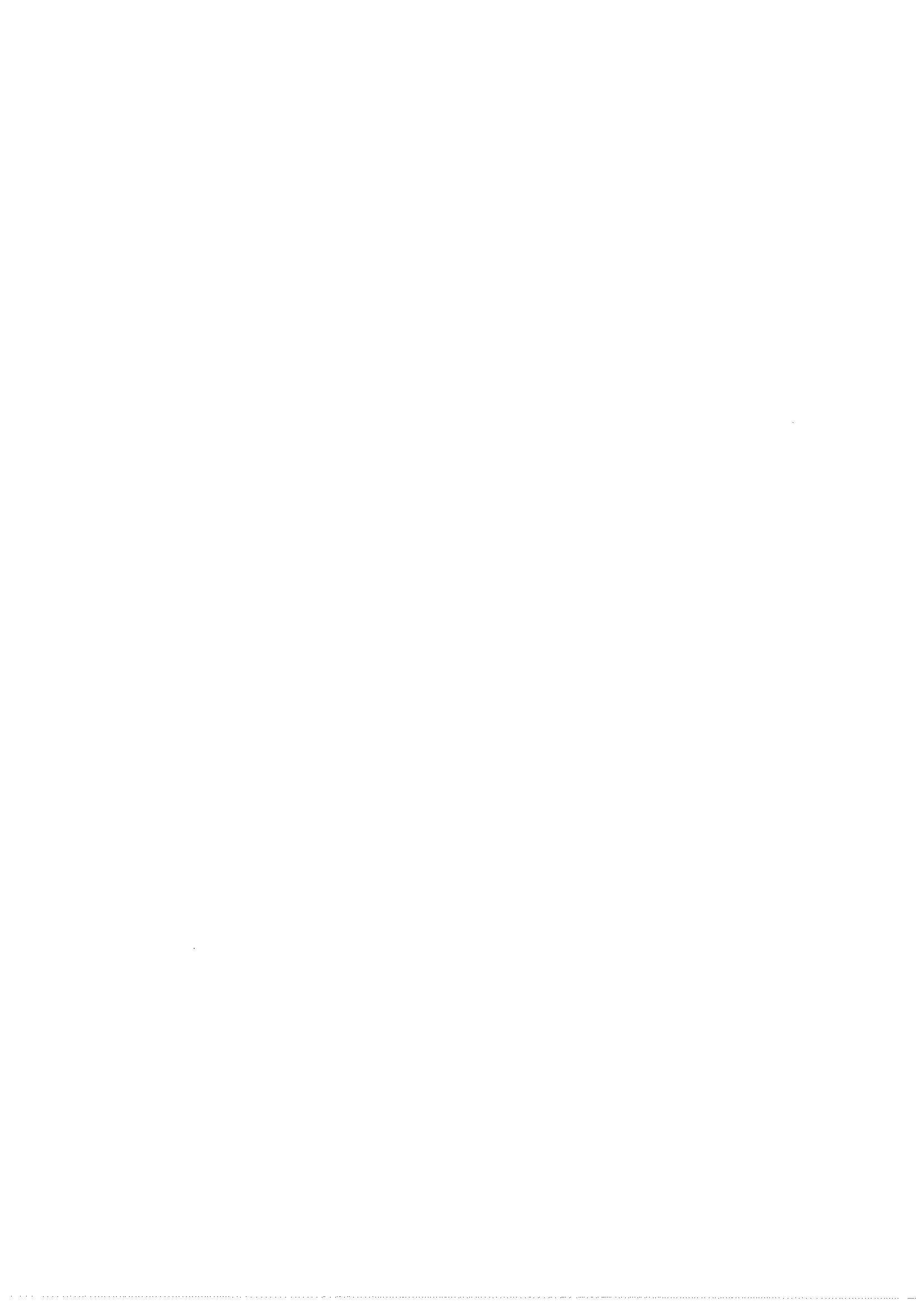 Prodávající se zavazuje zajistit dostatečnou zásobu dřevní hmoty pro min  1200  m3/l  souprava GigaWood na nakládku. Prodávající se zavazuje dohodnout se s kupujícím na předběžných termínech nakládky vlakové  soupravy ve vybraných železničních  stanicích  dostatečně včas alespoň 3 týdny předem, (kontakt Ing.  Jiří Šafář  tel 601  326 164  , iiri.safar(3wood-paper.cz). Prodávající bere na vědomí, že nakládka ucelené soupravy může  být uskutečněna pouze z vyjmenovaných železničních stanic (aktuální seznam železničních stanic nakládek odkaz https://www.wood-paper.cz/logistika/. Po dohodě prodávajícího s kupujícím, kupující zašle předběžný plán nakládek prodávajícímu k  závaznému potvrzení. V případě, že prodávající souhlasí, prodávající zašle  potvrzený  závazný  plán nakládek emailem na adresu logistika (3)wood-paper.cz 	a  to  nejpozději každé pondělí do 12:00 	hod vždy na následující kalendářní týden, 	ve  kterém proběhne nakládka. Závazný plán nakládek musí  obsahovat  název dodavatele, železniční  stanice, datum a čas přístavby a odjezdu soupravy, dřevinu, délku polen. V případě, že prodávající tento závazný plán neodešle k závazné nakládce nemusí dojít. Prodávající se zavazuje zajistit nakládku soupravy Giga  wood  do 12  hodin 	od  doby přistavení soupravy k nakládce, pokud se s kupujícím 	společně nedohodnou na pozdějším 	času odjezdu soupravy z technických, 	provozních či povětrnostních důvodů. Prodávající se zavazuje  zajistit nakládku do vagonů 	pouze s osobami, 	které 	máji platné školení  pro práci 	s hydraulickou rukou a mají  uzavřené 	pojištění odpovědnosti za škodu na cizí věci. Prodávající se dále zavazuje zabezpečit, 	aby osoby,  které provádějí nakládku dřevní hmoty do vagonů, 	byly řádně proškoleny na nakládku dřevní  hmoty do vagonů dle  podmínek 	požadovaných  a stanovených dopravcem ČD Cargo  a.s.  Bližší informace o  těchto podmínkách jsou k  dispozici 	na internetových stránkách ČD Cargo  a.s.  (www.cdcargo.cz ) .  Prodávající se zavazuje účastnit 	se plánovaných školení na nakládku dřevní 	hmoty do vagonů, které pořádá kupující ve  spolupráci s dopravcem ČD Cargo. Kupující předem oznámí prodávajícímu datum, 	čas a místo konání  školení prostřednictvím emailu. 	Prodávající je povinen delegovat na školení odpovědné 	osoby, které budou proškoleny. Dopravce ČD Cargo a. s. všem  proškoleným 	osobám vystaví identifikační 	číslo a případně doklad o úspěšném absolvování tohoto 	školení. Prodávající bere na vědomí, 	že kupující 	může požadovat vícenáklady za pronájem vagonů Gigawood Sggmrrs  90',  které jsou součásti speciálních  ucelených vlakových 	souprav. Kupující může vyúčtovat prodávajícímu pronájem až do výše 55,-€/den za vagon Gigawood za zrušení  potvrzené objednávky k nakládce prodávajícím, za zpoždění soupravy z plánovaného odjezdu soupravy na následující  nakládky, za zmaření následující  nakládky z důvodu odstavení soupravy z přepravy dopravcem pro ložné závady na vagonech v soupravě nebo za poškození vagonu 	při nakládce způsobené nedodržením podmínek 	prodávajícím. Tyto  náklady budou následně přeúčtovány kupujícím na prodávajícího. Kupující si vyhrazuje právo stornovat přistavení železniční soupravy k nakládce z technických či provozních důvodů z překážek na straně dopravce CD Cargo. Prodávající bere na vědomí 	riziko vzniku možných vícenákladů spojených s nepostavením železniční soupravy ve sjednaný termín na nakládku, 	které mu  v této souvislosti mohou vzniknout. Vyčíslení vícenákladů provede kupující 	po dohodě s  dopravcem ČD Cargo s ohledem na počet dní,  kdy byla souprava mimo 	provoz  z předpokládaného jízdního 	řádu - přepravního oběhu ( 1  oběh /Sdní),  který  byl dohodnut mezi dopravcem, kupujícím 	a dodavateli dřevní hmoty. Tyto náklady budou následně vyúčtovány  kupujícím 	na prodávajícího. Kupující si vyhrazuje právo vyúčtovat prodávajícímu všechny více-náklady, 	související s realizaci plnění kupní smlouvy vzniklé  z důvodu porušení 	podmínek ujednaných v kupní smlouvě nebo  v tomto dokumentu „TFP WP" který je nedílnou součástí. 6) 	Přeprava po silnici Není-li  sjednáno jinak, 		zajišťuje  přepravu zboží z odvozního místa do místa plnění na svůj  náklad kupující prostřednictvím třetí osoby -  dopravce. Z důvodu právní  jistoty smluvní 	strany výslovně prohlašují, že převzetí 	zboží třetí osobou -  dopravcem -  k přepravě nemá vliv na přechod vlastnického práva k dříví  z prodávajícího na kupujícího, 	k němuž dochází v souladu s ujednáním 	stran okamžikem odevzdání dříví,  tj. ukončením přejímky 	v místě plnění. Požadavky  na  odvoz dříví  je prodávající povinen oznámit kupujícímu 		prostřednictvím internetové aplikace Wood Accept na www.prejimky.cz v  modulu Dispečink /  objednávka přepravy nebo kontaktovat příslušného 	nákupčího 	kupujícího 	nebo oddělení logistiky email: 	togistikaĚ>wood-paper.cz (ing.  David Přichystal, tel. 602 671340, ing.  Jan Valach 602 671  338)  a to nejpozději do čtvrtka do 11 hod. s požadavkem odvozu  na následující kalendářní týden. Prodávající se zavazuje na svůj  náklad připravit dříví  určené k přepravě na jedno konkrétní místo  (max. 3 skládky v blízkosti do 1 Km),  které musí  být dopravně přístupné pro standardní silniční nákladní dopravní prostředky -  odvozní 	místo. 	V případě, že bude dříví k  nakládce rozloženo na více jak 3  místech 	a doba nutná pro nakládku dříví  na silniční  vozidlo dopravce překročí 1  hodinu, 	může  být  prodávajícímu vyúčtován více  náklad v souvislosti 	s nakládkou dříví  v poměrné výši určené dopravcem.  Podmínky přepravy musí  být  odsouhlaseny s oddělením logistiky 	kupujícího 	(email:  logistika(S>wood-paper.cz, Ing.  Přichystal 	602 671 340 Ing.  Valach  602 671  338,  Ing.  Šafař  601  326 164).  V případě, že prodávající 	má vlastní dopravní prostředky (LKW) je možno 	tyto  po dohodě použít, 	platí však,  ze prodávající dodá vlastními LKW veškeré smluvní množství z této smlouvy dle podmínek kupujícího. 	Prodávající v tomto případě vstupuje 	do práv a povinností dopravce upravených samostatnou smlouvou o přepravě věci. 6 / 8 Úhrada smluvní  ceny přepravy -  dopravné 	za smluvní 		dodávky 	dříví  bude  provedena za každý změřený a v dodacím listu/CMR 	firmou Hl MARESCH GmbH z přejímky 	potvrzený m3 dříví  (plnometrický 		objem). 		Výše smluvní ceny  přepravy je dána především 	podle kilometrické silniční  vzdálenosti 	(dále jen „KM") 
z odvozního 	místa nakládky 	do  Retzu  na  dřevosklad konečného příjemce 	Holzindustrie 	Maresch GmbH. 	Místem 	nakládky 	dřevní  hmoty 	se rozumí 	nejbližší obec k (odvoznímu) 	místu  nakládky prodávajícího přičemž je možné použít  pouze  takový „název obce", 		který je obsažen  v platné  databázi obcí  ČR společnosti Wood &  Paper, která  je umístěna 	na internetových 	stránkách www.wood-paper.cz 	(Obec je zde dále definována 		názvem, 	okresem  a identifikačním 		číslem obce  a doplněna 	o km vzdálenost 	do Retzu). Tento 	údaj  „název obce  s jejím 	okresem" 	musí  být  zapsán 	do dodacího 	listu kolonka 	„místo 	odeslání, 	kraj" 	a na přepravní 	doklad 	CMR a v Retzu  do  el. přejímkového 	systému 	u konečného 	příjemce. 	V případě, 	že tyto údaje  budou  navzájem v rozporu, 	nebo  nebudou 	na požadovaných 	místech  uvedeny, 	potom kupující  není  povinen 	hradit 	dopravné. Dopravce Je povinen 	ložit  náklad pouze  za přítomnosti 	určené  osoby  prodávajícího 	(např. 	pracovník 	na  pozici  lesník,  expedient). 	Dopravce je povinen 	převzít 
k nákladu 	všechny  doklady od prodávajícího, 	zejména dodací  list. 	Dopravce je povinen 	ke  každé  dodávce vyplnit 		nákladní 	list  CMR (v kolonce 	č. 4 uvedené odvozní místo prodávajícího 	a v kolonce č. S číslo kupní  smlouvy 	prodávajícího).Dopravce se zavazuje  potvrzené 	dokumenty 		prodávajícím 	{ dodací  list,  CMR 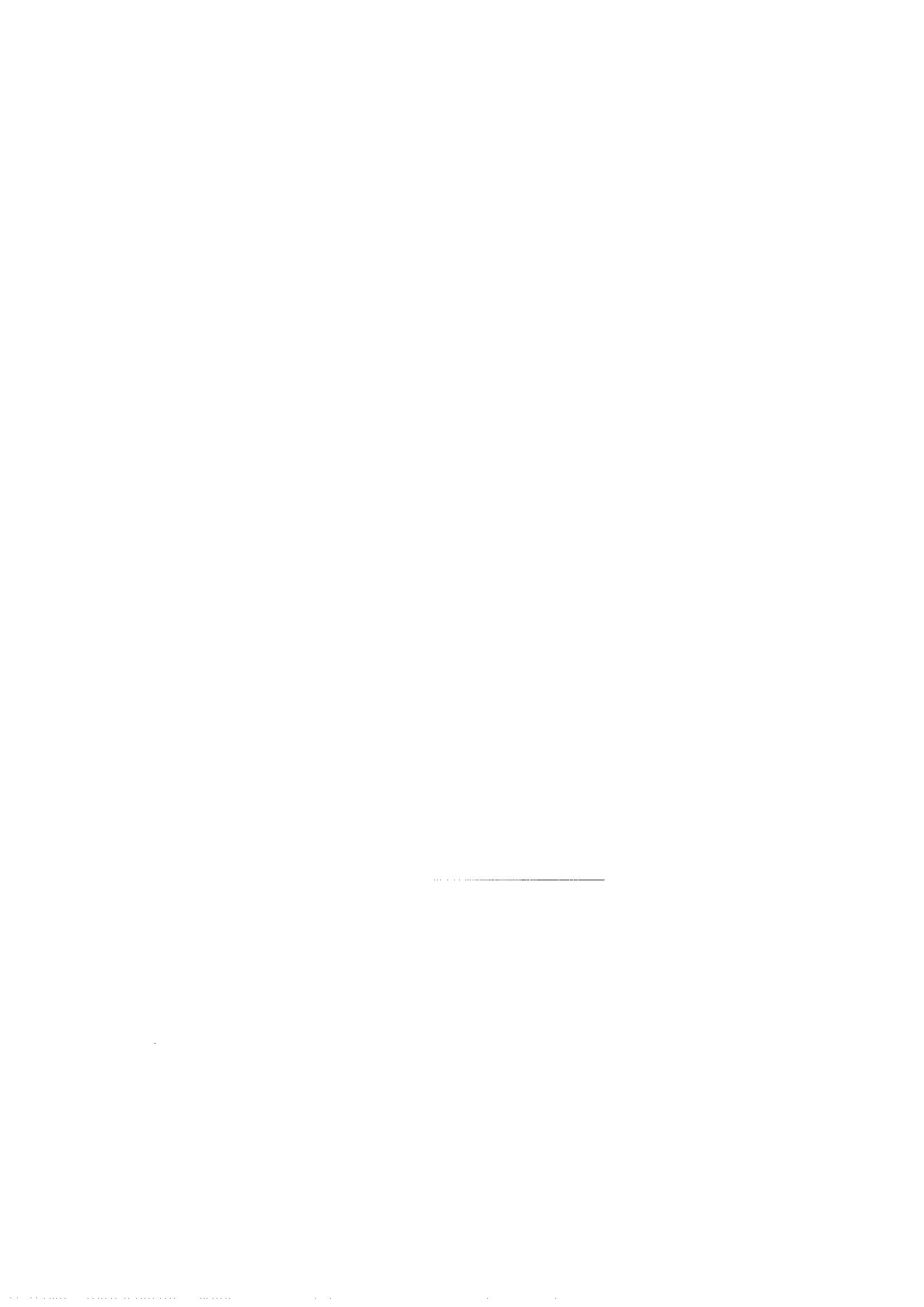 ) 	předat v jeho nezměněné 	formě na přejímce 	dříví  konečnému 	příjemci, 	a to  i v případech 	překládky dříví  uskutečněné 	po cestě.  Dopravce 	souhlasí,  s tím že pokud nepředá 	příslušné 	a správně vyplněné 	doklady u  vykládky, 	nemusí  být  tato dodávka považována za smluvní přepravu a dopravci nevznikne 	právo na úhradu 	ceny přepravného. Prodávající bere na vědomí, 	že každý dopravce  je povinen 	ke každé smluvní 	přepravě dříví  doložit a přímo od své monitorovací 	společnosti zabezpečit přenos elektronických 	souborů dat  o  trase (GPS data)  na  emailovou 		adresu: 		gps@wood-paper.cz kupujícího. 		Předání informací 	provede přímo 	monitorovací společnost dopravce 	kupujícímu 	v předem 	ujednané formě a specifikaci. 	Specifikace souboru 	dat  o trase (GPS data)  jsou  uvedeny vdokumentu: „Specifikace struktury 	souborů 	pro projekt Kontrola 	odvozní 	vzdálenosti 	od 1.1.  2019" 		umístěných 	na internetových 	stránkách http://www.wood-paper.cz/logistika/ Prodávající 	podpisem 		kupní  smlouvy 		souhlasí  s poskytnutím 	a dalším  zpracováním 	shora uvedených 	elektronických 	souborů společnosti 	WOOD  &  PAPER a.s. , Hlína  18,65491, 	zapsaná u Krajského soudu  v Brně  spisová  značka B 3439. a jím  pověřeným subjektům, 	společnosti Aplitax s.r.o.  a  , Slovanská alej 1993/28, 	326 00  Plzeň, IČ 28023927, 	a společnosti 	HOLZINDUSTRIE MARESCH GmbH,  Breiten 	1,  PLZ 2070  Retz,  Rakousko. Kupující 	si  vyhrazuje 	právo  kdykoli 	nahlédnout do  tachografických 	dokladů 	dopravního 	prostředku (LKW),  kterým  byla 	smluvní 	dodávka doručena ke konečnému 	příjemci za  účelem 	provedení 	kontroly  a  vzájemného 	porovnání 	údajů 	s dodacím  listem, 	CMR.  Dopravce je  povinen 	předložit  všechny požadované podklady. 		V případě že se údaje nebudou 	shodovat, 	nebo kupující 	neobdrží  všechny  podklady, 	nebude 	uhrazeno za tyto  dodávky 	dopravné. Kupující  Je oprávněn 		po dopravci 	požadovat 	smluvní 	pokutu 	ve  výši  1.000 	Kč za každou  přepravu, ke  které 	nebyly požadované soubory dat GPS o  trase dodávky 	řádně  dodány a v případě neobdržení 		poskytování informací 	GPS o trase dodávky 	i bez ohledu na již udělenou 		smluvní  pokutu je kupující 	oprávněn po dopravci i nadále  vyžadovat prokázání uvedeného 	místa  nakládky a trasy ke konečnému příjemci 	Pokud  toto nebude 	dopravcem 	věrohodně 	doloženo, je kupující 	oprávněn 	uhradit 	dopravné 	za takovou 	dodávku pouze ve výši jako  by  byla  uskutečněna 	z prvního tarifního 	pásma  (21-30  km  Hl Maresch 	GmbH), a to i zpětně. Ložení  a  přeprava je dovolena 		pouze  do silničních 		nákladních  prostředků 		a  návěsů 	se  speciální 		konstrukcí určenou pro  přepravu 	kmenového 	dříví schváleného 	typu  dle  silničních 	předpisů 	a platných 	podmínek 	pro  nákladní 	dopravu 		(zákon č. 56/2001 	Sb., o  podmínkách 	provozu 	vozidel 	na  pozemních komunikacích, 		zákon č. 111/1994 		Sb. o silniční  dopravě. 		Vyhláška  č. 341/2014 	Sb ., o schvalování  technické způsobilosti 	a otechnlckých podmínkách 	provozu vozidel  na  pozemních 	komunikacích. 	Každý  dopravce 		se  zavazuje  dodržovat  obecně 		závazné  právní 		předpisy  o  provozu 	na  veřejných 		a  účelových komunikacích 		v souladu se zákonem č. 361/2000 	Sb. dále  zákon č. 168/1999 	Sb, o pojištění 	odpovědnosti 		za škodu způsobenou 	provozem 		vozidla  ve  znění pozdějších předpisů. 	Dopravce se zavazuje zajistit 	pojištění 	odpovědnosti 		za škody  způsobené 	jeho  provozní 	činností platné po celou  dobu 	platnosti této smlouvy. 	Výše pojištění 	vzhledem 		k jedné škodní  události 		musí  odpovídat 	minimálně 	částce  50.000,- 	Kč. Pro všechny  dopravce 	platí povinnost 	dodržování 		vnitřních 	předpisů 	konečného 		příjemce jeho  zaměstnanci 		a všemi  jeho  obchodními 		partnery. 	Pro případ porušení 	těchto 	povinností 	se dopravce zavazuje uhradit 	kupujícímu 		smluvní 	pokutu 	ve  výši  až 15  000,- 	Kč za každý jednotlivý případ 	zjištění 	porušení povinností 		z těchto 	předpisů 		a tohoto 		ujednání 	vyplývajících, 	bez dotčení práva  na  náhradu škody. 	Zboží  musí  být  přepravováno 	s odbornou 		péčí  a ve smluvené 	lhůtě. 	Dopravce nese odpovědnost 	za ztrátu a škodu  na přepravovaném 	zboží, jež vznikla  po jejím  převzetí od prodávajícího 	až do jejího 	vydání konečnému 	příjemci 	nebo nedodržením 	smluvních 	podmínek. 	Pro  případ  vzniku  škody  na zásilce platí  obdobně 	ustanovení 	§ 2566 a násl.  zákona  č. 89/2012 Sb.,  občanského zákoníku, 	ve  znění  pozdějších  předpisů. 	Dopravce 	je povinen 	dodržovat 	maximální 	přípustný 		náklad 	naložený 	na  dopravním 	prostředku dopravce. 7) 	Přeprava  -  internetová 	aplikace WoodAccept- Dispečink 	MARESCH  do  Holzindustrie 	Maresch 	GmbH Pro všechny  smluvní  dodávky ke konečnému příjemci 	Holzindustrie 	Maresch 	GmbH  je používána  internetová 	aplikace„WoodAccept" - dispečink 	MARESCH, která 	je umístěna 	na internetových stránkách 	kupujícího, 		na www.wood-paper.cz 		/Dispečink 	Maresch/Wood Accept. 		Prodávající je povinen 	ke  každé dodávce vystavovat a přikládat dodací  list  - záměr (prefix MA  ) vystavený 	pro  danou dodávku systémem „Wood Accept-dojezdový 	dispečink".Dodávky 	dříví bez platného 	záměru budou 	považován 	za neobjednané dříví, 	u  kterého si kupující 		vyhrazuje 	právo 	uplatni 		slevu  ze sjednané 		ceny  ve  výši  500Kč/m3, 
případně 		dodávku 	zcela  odmítnout. 		Prodávající  potvrzuje, 	že je s tímto 		systémem 	plně  seznámen.  Pokud  vystavení 	dodacího 	listu  - záměru  v tomto 	systému není z technických 	důvodů možné, 	pakje prodávající 	povinen vystavit 		a přiložit vlastní  dodací list,  a to  originál 	u  vagónových 	dodávek a originál 	+ l.kopíe 	u osových  dodávek. Na dodacím 		listu  musí  být  především uvedeno 	množství  dříví,  číslo kupní  smlouvy, 	číslo prodávajícího 	a označení  sortimentu. 		V dispečinku Maresch je vedena 		evidence 	všech  kupních 	smluv 	s vyhodnocením 	jejich 	plnění 	a evidence 	všech přejímek. 	V případě 	železniční  přepravy 	je prodávající povinen 	doplnit číslo záměru z aplikace Wood Accept  do  nákl.  listu  kolonka 	č. 15. 8) 	Certifikace Prodávající 	podpisem 	kvartální kupní 	smlouvy 	potvrzuje, 	že veškeré 	dříví  nepochází 	z neakceptovatelných 	zdrojů 	definovaných 	Politikou udržitelného hospodaření 	v lesích,  plné znění těchto dokumentů 	je  na internetových 	stránkách 	www.wood-paper.cz. a) 	dřeviny 	i  původ  (stát/region), 	z nichž se dodávka sestává,  identifikuje 	na průvodní 	dokumentaci. b) 	Udržuje 	v aktuálním 	stavu informace a přiměřené 	důkazy  (nebo přístup 	k nim)  o  přesném vymezení 	konkrétního území,  ze kterého 	surovina  pochází,  a to nejméně na úroveň lesního  hospodářského celku,  a o celém  dodavatelském řetězci.  K těmto 	informacím 	a důkazům poskytne 	kupujícímu 	přístup. c) 	Vlastní  spolehlivé 	důkazy o shodě  s požadavky na legálnost 	ve vazbě  na státní správu  včetně 	schváleného 	povolení 	k těžbě nebo platný 	a schválený  lesní hospodářský 	plán  a vůči  státním orgánům 	existuje  stav  absence jakékoliv 	neshody d) 	Souhlasí  s auditem 	dodavatelského 	řetězce až na úroveň 	lesního  porostu za účelem 	prokázání, že veškeré dodávané dříví  splňuje Minimální 	standardy a Politiku 	udržitelného 	hospodaření 	v lesích,  a to  bud  zaměstnancem kupujícího, 	nebo  jinou 	pověřenou 	osobou 7 / 8 e) 	Dodávky dříví  nepochází od dodavatelů 	nebo  lesních  hospodářských celků,  které  jsou  zapsány na „Seznamu 	problematických území  a dodavatelů" nebo zavede opatření, 		která  jsou  pro  tato území/dodavatele 	stanovena tímto „Seznamem". Důkazy  o úspěšném  zavedení  těchto 	opatření poskytne kupujícímu 
před  zahájením 	těchto dodávek. Smluvní 	strany se dohodly, 	že prodávající, 	který  obdržel v  rámci pravidel právoplatnou certifikaci 	lesů,  neprodleně 			zašle kupujícímu 		kopii 	certifikátu. Prodávající 	se zároveň zavazuje oznámit kupujícímu % PEFC certifikovaného 	dříví  pro daný  měsíc  či období 	nebo  dodávky certifikovaného 	dříví  PEFC označit křížkem 	v určené kolonce 	dodacího listu  (každá takto označená  dodávka musí  obsahovat 	100  % certifikovaného dřívíja 	neprodleně 	pro odeslání dodávky zaslat Jednu  kopii  kupujícímu. 		Pokud prodávající sděluje 	kupujícímu 	% certifikovaného dříví,  činí  tak  předem, 	nejpozději 		do S. dne  v měsíci  nebo období, 	pro které je dané  procento 	v platnosti. Procento certifikované 		dříví  sdělí prodávající 	formou čestného 	prohlášení e-mailem 	(radka.zakova@wood.paper.cz)nebo poštou na adresu 	kupujícího. Prodávající dále prohlašuje, 	zeje v souladu  s novou směrnicí 	EU 995/2010 	o umísťování 	dřeva a výrobků 	na trh. 9) 	Informování 	konečného 	příjemce 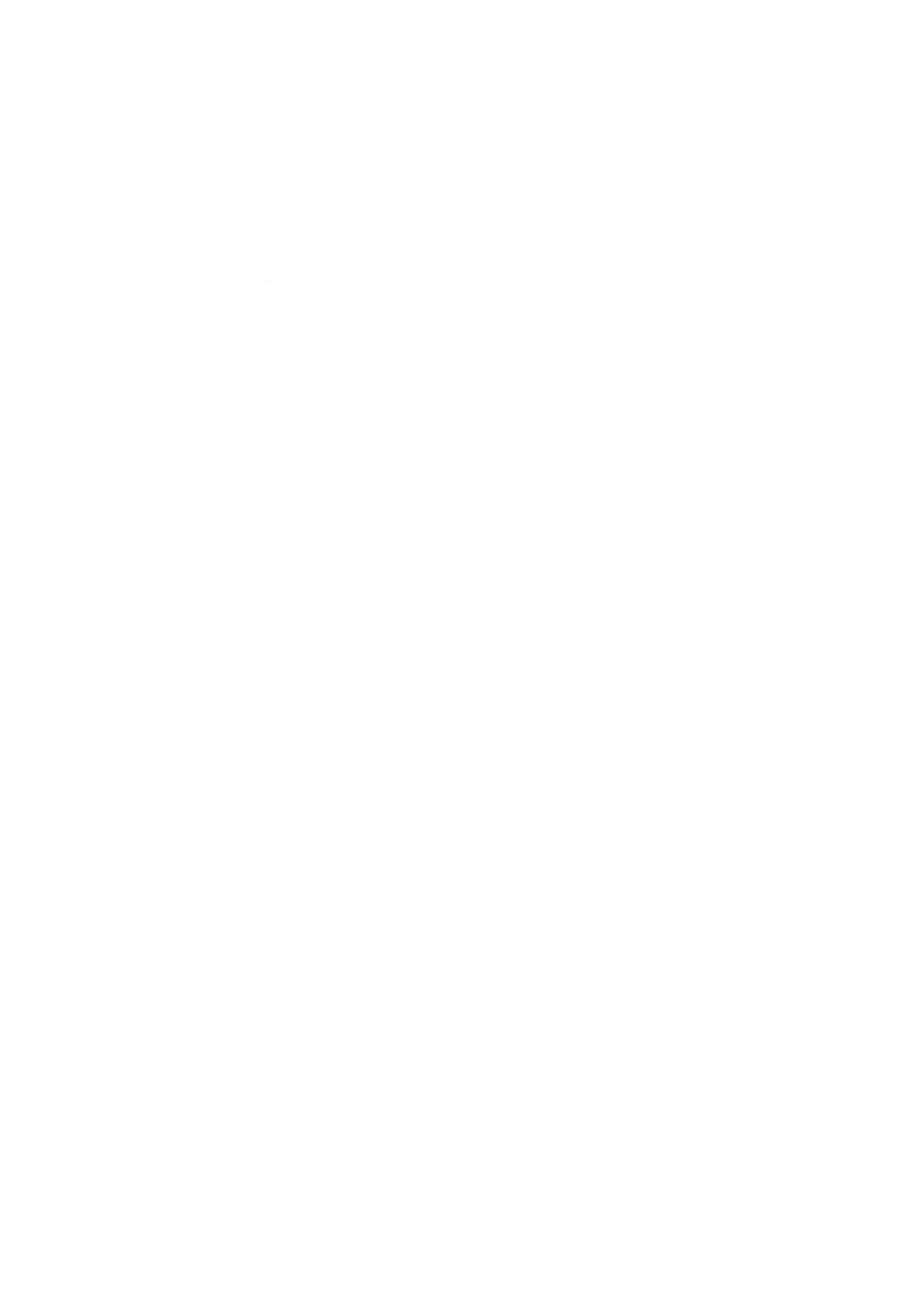 S ohledem 	na sjednaný 	způsob  plnění, 	zejména  přejímku 	prováděnou konečným 	příjemcem 	s účinky 	pro  výkon 	práv a plnění 	povinností 	mezi  kupujícím 	a prodávajícím 	a organizaci 	přepravy, 	považují  smluvní strany 	za nezbytné 	zpřístupnit 	konečnému příjemci 	obsah  kupní  smlouvy, 	včetně 	těchto podmínek , a to  i  v podobě  poskytnutí 		kopie 	vyhotovení 		kupní 	smlouvy, 	včetně údajů 	představující 	obchodní 	tajemství 	a  uvedených 	osobních 	údajů. 	Kupující  je  k takovému 	informování 	konečného příjemce 	oprávněn 	a prodávající 	s tím  souhlasí  a je srozuměn s důsledky 	z toho 	plynoucími. 10) 	Závěrečná 	ustanovení Prodávající bere na vědomí, 	že konečným 	odběratelem 	dříví  je Hl Maresch 	Retz GmbH  a že množství 	dříví  dodávané 	prodávajícím 	kupujícímu 	dle  této smlouvy přímo závisí  na  odběru 	dříví 	konečným 	odběratelem 	dle  jeho 		provozních 	potřeb  od  kupujícího. 	Dále  prodávající bere na vědomí, 	že  není 	výhradním dodavatelem dříví  pro kupujícího 	určeného 	konečnému 		odběrateli. 	Pro případ, 	že dojde 	k  omezení 	nebo  zastavení  výroby 	v  závodu konečného 	odběratele Hl Maresch GmbH, 	se smluvní  strany dohodly, 	že kupující 	je  oprávněn 	dle své volby 	pozastavit 	dodávku 	dle této smlouvy 	po  určené 	časové  období 	anebo omezit 	množství 	dodaného 	dříví.  O této skutečnosti 	a uplatnění 	a výběru 	svého  práva informuje 	kupující 	prodávajícího 	bez zbytečného odkladu poté, 		co se o takové skutečnosti 		dozví. Při úplném 	nebo  částečném zastavení  provozu pily  v místě  plnění 	způsobené  vyšší mocí nebo požárem, je kupující  oprávněn 	jednostranně odstoupit od kupní smlouvy, 	nedojde-li 	k jiné  dohodě  prodávajícího 	a kupujícího. 	V případě 	nepříznivých 	klimatických 	podmínek 	a následných rozsáhlých kalamit (např. větrných, sněhových, 	hmyzích) 	nebo  při jiných 	podstatných změnách na trzích řeziva a kulatin a konečně též v případě 	omezení  výroby v závodě  Hl Maresch 	Retz,  není kupující 	povinen 	odebrat nasmlouvané 	množství 	dříví 	a  je  oprávněn 	vyzvat prodávajícího 	k jednání o  změně 	kupní 	smlouvy. 	Nedojde-li 	mezi 	účastníky k dohodě 	o množství 	a ceně  dříví  formou 	uzavření  dodatku ke kupní  smlouvě, 	má kupující  nebo prodávající 	právo od kupní  smlouvy odstoupit. Pro  všechny 	případy odstoupení 	od kupní 	smlouvy 	se sjednávají 	účinky 	odstoupení 	tak,  že odstoupením 	od smlouvy 	se závazek zrušuje 	ke  dni  účinnosti odstoupení. Smluvní  strany 	souhlasí  se zasíláním  obchodních 	sdělení  a informací týkajících 	se vzájemné 	obchodní 	spolupráce 	elektronickou 	poštou. Tyto  Technické, 	fakturační a přepravní podmínky 	platí pro  II.Q  2023. 8 / 8 PVJ objem  (m3) PVJ objem  (m3) průmyslové výřezy jehličnaté  MODŘÍN (35) 100 5m a 4m 100 0 Pilařská kulatina SMRK  Retz	(85) Pilařská kulatina SMRK  Retz	(85) Pilařská kulatina SMRK  Retz	(85) Pilařská kulatina SMRK  Retz	(85) Pilařská kulatina SMRK  Retz	(85) Pilařská kulatina SMRK  Retz	(85) Pilařská kulatina SMRK  Retz	(85) Pilařská kulatina SMRK  Retz	(85) Pilařská kulatina SMRK  Retz	(85) SMRK 4ma5m la 1b 2a 2b 3a+3b 4a+4b 5a+5b ti.  stupen průměr  bez kůry ČsplZ-ÍASTP 15-XBSTP 2O-24STP 2S-29STP 3O-39STP 40-49STP 5O-5S5TP cm AB/C AB/C KH CX,BR Vlákninové 	dříví,  kov Vlákninové 	dříví,  kov (české) vagóny Rs a Ea(s), Res, EANOS 5 M 4 a 5 m	38	m3 / vagón  RS, EAS SM 8m+	38	m 3 /  vagón RS, EAS SM 4 a 5 m EANOS	44	m 3 /  vagón EANOS Srážka za nedoložení vagonu:	410	Kč/m3 Klanicové speciály RNOOSS-ZU54m3 /  vagón SGNSS/ROS55m3 /  vagón LAAP(r)S47m3 /  vagón ROOS50m 3 /  vagón m3 /  vagón 